ТВОРЧЕСКИЙ ПРОЕКТ ПО МАТЕМАТИКЕ «МИР ПОЛОЖИТЕЛЬНЫХ И ОТРИЦАТЕЛЬНЫХ ЧИСЕЛ»КЛАСС 6УЧИТЕЛЬ ГРЕБЕНЮК Н.А.ЦЕЛИ ПРОЕКТА: образовательные:  обобщение  знаний учащихся по теме; проверка умений    и  навыков  учащихся,  применение   правил  при   выполнении заданий теста,   развитие навыков  самостоятельной работы, умение оценить работу   других  учащихся,углубленное изучение темы развивающие: развитие внимания, логического мышления, аргументированной  математической  речи; поддержание интереса к предмету, развитие творческого мышления учащихсяукрепление межпредметных связейвоспитательные: воспитание доброжелательности, толерантности, объективности, развитие коммуникативных способностейКРАТКАЯ АННОТАЦИЯ:ПРОЕКТ РАСЧИТАН НА 4 УЧЕБНЫХ НЕДЕЛИ: 1 НЕДЕЛЯ-ЗНАКОМСТВО С  ПЛАНОМ ПРОВЕДЕНИЯ ПРОЕКТА,КРАТКИЙ ЭКСКУРС УЧИТЕЛЯ ПО ИСТОРИИ ВОЗНИКНОВЕНИЯ ПОЛОЖИТЕЛЬНЫХ И ОТРИЦАТЕЛЬНЫХ ЧИСЕЛ, ПОКАЗ ПРЕЗЕНТАЦИЙ ПО ДАННОЙ ТЕМЕ; 2 НЕДЕЛЯ-СБОР И ОБРАБОТКА ИНФОРМАЦИИ, СОЗДАНИЕ ПРЕЗЕНТАЦИЙ,РЕФЕРАТОВ,СОЧИНЕНИЙ,РИСУНКОВ ИТ.Д; 3 НЕДЕЛЯ-СОРЕВНОВАНИЯ МЕЖДУ КОМАНДАМИ- НАКАПЛИВАНИЕ БАЛЛОВ,РЕШЕНИЕ ТВОРЧЕСКИХ ЗАДАНИЙ(ЗАРАНЕЕ ВЫВЕШЕННЫХ НА ИНФОРМАЦИОННОМ СТЕНДЕ); 4 НЕДЕЛЯ –ПОКАЗ СВОИХ ПРЕЗЕНТАЦИЙ, ЧТЕНИЕ РЕФЕРАТОВ И СОЧИНЕНИЙ,КОНКУРС РИСУНКОВ,ВНЕКЛАССНОЕ МЕРОПРИЯТИЕ.КЛАСС РАЗБИВАЕТСЯ НА 3 КОМАНДЫ И ВЫБИРАЮТ ТЕМУ ИЗ ПРЕДЛОЖЕННЫХ УЧИТЕЛЕМ: ТЕМЫ :ИСТОРИЯ ВОЗНИКНОВЕНИЯ И РАЗВИТИЯ ПОЛОЖИТЕЛЬНЫХ И ОТРИЦАТЕЛЬНЫХ ЧИСЕЛПОЛОЖИТЕЛЬНЫЕ И ОТРИЦАТЕЛЬНЫЕ ГЕРОИ РУССКИХ СКАЗОКПОЛОЖИТЕЛЬНЫЕ И ОТРИЦАТЕЛЬНЫЕ ЧИСЛА ВОКРУГ НАСПРИМЕЧАНИЕ: НЕКОТОРЫЕ МАТЕРИАЛЫ ВЗЯТЫ ИЗ ИНТЕРНЕТ-ИСТОЧНИКОВ.ПРИЛОЖЕНИЯ1.ТЕСТ1. Сколько целых чисел расположено на координатной прямой между числами -16 и 19?а) 35; 
б) 36; 
в) 34; 
г) другой ответ.2. Найдите число противоположное числу 1, 2.а) 2,1; 
б) 1,2; 
в) -1,2; 
г) другой ответ.3. Из данных неравенств выберите неверное:а) -4,1 > -6,09; 
б) 1,9 > -3,1; 
в) 4,1 > 4,09 
г) -2 > -1,64. Температура воздуха утром была 13С. В течение дня она изменилась на -6 С. Найдите температуру воздуха вечером.а) -19 С; 
б) -7 С; 
в) 19 С; 
г) другой ответ.  5. Найдите сумму модулей наибольшего отрицательного и наименьшего положительного из данных чисел: -4,8; -7,1; 6; 8,92.а)15,92; 
б) 13,1; 
в) 10,8; 
г) другой ответ.6. Вычислите 3,2 – 9 1)5,8; 
2) -12,2; 
3) -5,8; 
4) 12,2.7. Вычислите -5,4+(–4)1) 9,4; 
2) -9,4; 
3) -1,4; 
4) 1,4.8. Вычислите 0 – (-5,4) 1) 5,4; 
2) -5,4; 
3) 0; 
4) 0,54.9. Вычислите -7,2 – 2,8  1) 10;  
2) -4,4; 
3) 4,4;
4) -10.2. БЛИЦ – ОПРОС

Отвечает любой ученик, зарабатывая баллы для команды и в личную копилку.

1. Какую координату имеет начало отсчета (или начало координат)? (число 0)

2. Что называют координатой точки на прямой? (число, показывающее положение точки на прямой, называют координатой этой точки)

3. Какая прямая называется координатной? (прямую с выбранными на ней началом отсчета, единичным отрезком и направлением называют координатной прямой)

4. Какими числами обозначают координаты точек на вертикальной прямой, расположенных выше начала отсчета? (положительные)

5. Как называются числа а и –а? (противоположными)

6. Чем отмечают положительное направление на координатной прямой? (стрелкой)

7. Какие числа называют целыми? (натуральные числа, противоположные им числа и нуль называют целыми числами)

8. Если точка А расположена правее нуля на 8 единиц, то она имеет координату (+8)

9. Что называют модулем числа? (модулем числа а называют расстояние (в единичных отрезках) от начала координат до точки А (а))

10. Какое число противоположно нулю? (число 0 противоположно самому себе) 

11. Какое число больше положительное или отрицательное? (положительное)

12. Что значит отрицательное изменение длины пружины? (уменьшение длины пружины)
3.ЗАДАЧА- РАСШИФРОВКА

- Расшифруйте имя математика, который впервые ввел в употребление координатную прямую. Для этого прикрепите к доске буквы, соответствующие данным координатам. За правильный ответ – 1 балл

 

А Е Д Р К Е Е Т Н Р

 


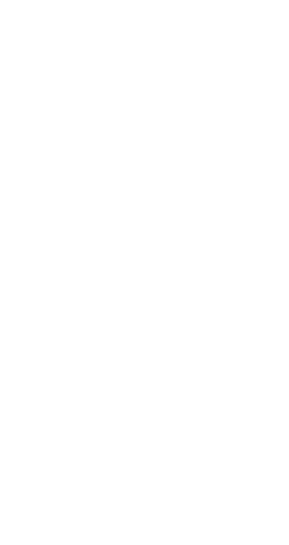 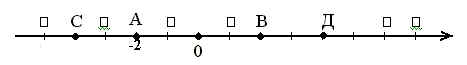 
Ответ:4.КРОССВОРД    ПО ТЕМЕ"Положительные и отрицательные числа"                                               По горизонтали:1. Отношение длины отрезка на карте к длине соответствующего отрезка      на местности.2. Расстояние от начала координат до заданной точки.3. Прямая с выбранными на ней началом отсчтета, единичным отрезком и     направлением.4. Целые и дробные числа вместе называются … .5. Этим отличаются друг от друга два противоположных числа.1.2.3.5.